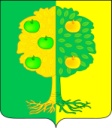 АДМИНИСТРАЦИЯ МИЧУРИНСКОГО СЕЛЬСКОГО ПОСЕЛЕНИЯ                                               ДИНСКОГО РАЙОНА                                 ПОСТАНОВЛЕНИЕ    от 23.06.2014                                                                       №  142поселок АгрономО принятии ведомственной целевой программы «Использование и охрана земель в Мичуринском сельском поселении  Динского района Краснодарского края в 2014году»      Руководствуясь пунктом 1 статьи 11 Земельного кодекса Российской Федерации,  пунктом 20 части 1 статьи 14 Федерального закона от 06.10.2003    № 131-ФЗ "Об общих принципах организации местного самоуправления в Российской Федерации", статьей 6 Закона Краснодарского края от 05.11.2002 № 532-КЗ «Об основах регулирования земельных отношений в Краснодарском крае», уставом Мичуринского сельского поселения,  п о с т а н о в л я ю:                1.Утвердить ведомственную  целевую программу «Использование и охрана земель в Мичуринском сельском поселении  Динского района Краснодарского края  в 2014 году» (прилагается).                2. Финансовому отделу  Мичуринского сельского поселения (Никонова):обеспечить финансирование мероприятий ведомственной целевой программы  «Использование и охрана земель в Мичуринском сельском поселении  Динского района Краснодарского края  в 2014году» в пределах средств, утвержденных в бюджете поселения на 2014 год на эти цели.              3 Отделу ЖКХ, ГО и ЧС (Рябков) обеспечить выполнение мероприятий программы и ее реализацию              4. Общему отделу (Исакова) обеспечить размещение  настоящего постановления в информационно-телекоммуникационной сети                                      « Интернет»   на официальном сайте администрации Мичуринского сельского поселения муниципального образования Динской район и провести его обнародование.       5. Контроль за выполнением настоящего постановления  оставляю за собой.       6. Постановление вступает в силу со дня его обнародования.Глава  Мичуринского сельского поселения                                     В.Ю.Иванов                                                                                                                    Приложение                                                    к постановлению   администрации Мичуринского сельского поселения    от 23.06.2014 г. № 142ведомствення целевая программа «Использование и охрана земель в Мичуринском сельском поселении  Динского района Краснодарского края в 2014году»ПАСПОРТведомственной целевой программы «Использование и охрана земель в Мичуринском сельском поселении  Динского района Краснодарского края в 2014 году»                                                        Раздел I.Содержание проблемы и обоснование необходимости ее решения программными методами        Земля - важнейшая часть общей биосферы, использование ее связано со всеми другими природными объектами: водами, лесами, животным и растительным миром, полезными ископаемыми и иными ценностями недр земли. Без использования и охраны земли практически невозможно использование других природных ресурсов. При этом бесхозяйственность по отношению к земле немедленно наносит или в недалеком будущем будет наносить вред окружающей природной среде, приводит не только к разрушению поверхностного слоя земли - почвы, ее химическому и радиоактивному загрязнению, но и сопровождается экологическим ухудшением всего природного комплекса.          Использование значительных объемов земельного фонда в различных целях накладывает определенные обязательства по сохранению природной целостности всех звеньев экосистемы окружающей среды. Территории природного комплекса - лесные массивы, водные ландшафты, озелененные пространства природоохранные зоны  выполняют важнейшую роль в решении задач по  обеспечению  условий устойчивого развития  поселения.        Ведомственная целевая  программа «Использование и охрана  земель на территории Мичуринского сельского поселения Динского района Краснодарского края в 2014 году» (далее - Программа) направлена на создание благоприятных условий проживания населения, рационального использования и управления земельными ресурсами, охрану земель.От этого зависит  устойчивое социально-экономическое развитие Мичуринского сельского поселения   и экологически безопастная жизнедеятельность его жителей на современном этапе. На уровне сельского поселения можно решать местные проблемы охраны и использования земель самостоятельно, причем полным, комплексным и разумным образом в интересах не только ныне живущих людей, но и будущих поколений. Эта работа должна быть плановой и системной, требует бюджетных ассигнований, приемственности в реализации программных мероприятий. Для комплексной работы в сфере использования и охраны земель целесообразен программный метод решения данной проблемы.Раздел II. Цели, задачи и сроки реализации ПрограммыЦель Программы :- рациональное использование, охрана и восстановление плодородия земель;Задачи Программы:-Осуществление муниципального земельного контроля за использованием земельных участков и соблюдением земельного законодательства;- Обеспечение организации рационального и целевого использования и охраны земель; оптимизация деятельности в сфере земельных отношений: -Проведение инвентаризации земель;-Организация мероприятий по   уборке мест общего пользования от мусора;-Посадка кустарников и деревьев на участках подверженных водной эрозии, укрепление берегов в черте населенных пунктов- Сохранение, восстановление, охрана зеленых насаждений, почв.;- Защита от заражения земель  поселения карантинными вредителями и болезнями растений, от зарастания кустарником и сорной травой-Ликвидация мест несанкционированных свалок.Раздел III.                  Обоснование ресурсного обеспечения ПрограммыМероприятия программы предусматривают срок  их реализации в 2014 году Финансирование мероприятий Программы осуществляется за счет средств местного бюджета.Объем финансирования Программы в 2014 году составит 1197 тыс. рублей, из них:- из местного бюджета –  1197 тыс. рублей.Потребность в финансовых ресурсах на исполнение Программы определена на основе расчетных затрат на проведение запланированных мероприятий.         Объемы бюджетных средств носят прогнознозируемый характер и подлежат  уточнению в установленном порядке при формировании  местного бюджета.Раздел IV. Перечень мероприятий целевой  ПрограммыРаздел V.  Оценка социально-экономической эффективности реализации ПрограммыВ результате выполнения мероприятий Программы будет обеспечено:- благоустройство  населенных пунктов, улучшение внешнего вида Мичуринского сельского поселения;- улучшение рационального и эффектовного использования  земель;   -повышение экологической безопасности населения  и качества его жизни, 
повышения уровня благоустроенности муниципального образования.Оценка эффективности выполнения целевой программы опирается на рост основных показателей экономического развития территории поселения по сравнению с итогами года и базовыми показателями за предыдущий год.Раздел VI.Критерии выполнения целевой программы.Индикаторами  измерения результатов реализации мероприятий целевой программы являются сравнение итогов исполнения мероприятий за 2014 год с итогами года предыдущего.Раздел VII.Механизм реализации целевой программыВедомственная целевая программа реализуется через выполнение системы мероприятий, входящих в состав программы и финансируемых из бюджета Мичунинского сельского поселения.                                                                       Контрольза выполнением мероприятий программы осуществляет отдел ЖКХ, ГО и ЧС администрации Мичуринского сельского поселения и включает в себя:-Анализ и периодическую отчетность о реализации программных мероприятий (один раз в полугодие);Систематический контроль за сроком выполнения мероприятий программы;Контроль за качеством и эффективностью реализации программных мероприятий;- Подведение итогов исполнения запланированных мероприятий в конце года.Наименование Программы«Использование и охрана земель в Мичуринском сельском поселении  Динского района Краснодарского края в 2014 году»Основание для разработки ПрограммыЗемельный кодекс Р.Ф., Федеральный закон «Об общих принципах организации местного самоуправления в РФ» от 06.10.2003 г. № 131 - ФЗКоординатор ПрограммыАдминистрация Мичуринского сельского поселенияДинского района Разработчик ПрограммыОтдел ЖКХ, ГО и ЧС администрации Мичуринского сельского поселенияЦели и задачи  Программы-Повышение эффективности использования и охраны земель на территории Мичуринского сельского поселения;-Осуществление муниципального земельного контроля за использованием земельных участков и соблюдением земельного законодательства;
- Обеспечение организации рационального и целевого использования и охраны земель; - Оптимизация деятельности в сфере земельных отношений; - Сохранение, восстановление, охрана зеленых насаждений, почв; - Защита от заражения земель  поселения карантинными вредителями и болезнями растений, от зарастания кустарником и сорной травой;-Ликвидация мест несанкционированных свалок;-Проведение работ по благоустройству и озеленению территории муниципального образования.Сроки реализации Программы2014 годОбъемы и предполагаемые источники финансирования ПрограммыОбъем  финансирования Программы составляет 1197  тыс. рублей из средств местного бюджетаОжидаемые конечные результаты реализации Программы-Содействие в  повышении экологической безопасности населения Мичуринского сельского поселения и улучшения качества его жизни;-Улучшение, благоустройство населенных пунктов поселения;-Соблюдение принципа приоритета охраны земли землепольхователями  и правообладателями земель всех форм собственности на территории поселения;
-Недопущение фактов незаконного посягательства на земельные участки;-Сокращение правонарушений в области земельного законодательства;Система организации контроля за исполнением ПрограммыКонтроль за реализацией Программы осуществляет администрация Мичуринского сельского поселенияв виде мониторинга исполнения мероприятий.№ п/пНаименование мероприятияИсполнительед. измере-нияОбъем финансовых средств на 2014 год№ п/пНаименование мероприятияИсполнительед. измере-ния1Организация мероприятий по уборке мест общего пользования  от мусораадминистрация Мичуринского сельскогопоселениятыс.руб.1136,02Благоустройство и озеленение территории61,03 Осуществление муниципального земельного контроляадминистрация Мичуринского сельскогопоселениятыс.руб.04.Защита земель от заражения карантинными вредителями и болезнями растений, от зарастания кустарником и сорной травойадминистрация Мичуринского сельскогопоселениятыс.руб.05.Ликвидация мест несанкционированных свалокпредприятия, учреждения, населениетыс.руб06.Инвентаризация земельадминистрация Мичуринского сельскогопоселениятыс.руб.0Итого1136,0№п/пЦелевой индикаторЕд. изм.Базовый показатель 2013 Текущий показатель2014Темп роста%1Затраты из местного бюджета на уборку мест общего пользованиятыс.руб. 52Площадь территории поселения, очищенная от мусора га53Затраты на озеленение территории муниципального образованиятыс.руб54Количество субъектов, подлежащих плановым проверкам по земельному контролюшт.25.Количество субъектов, в отношении которых организован и проведен внеплановый земельный контрольшт.26.Количество выявленных несанкционированных свалокшт.37.Количество ликвидированных несанкционированных свалокшт.38Количество выявленных административных правонарушений в сфере земельных отношенийшт.3